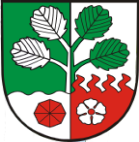 Obec Horní Olešnice Výpis usneseníz 2. veřejného zasedání zastupitelstva obce Horní Olešnice, konaného dne 15.06.2022 od 17. hod v zasedací místnostičp.63 Ždírnice – Horní OlešniceObecní zastupitelstvo:1) ZO určuje ověřovatele zápisu Jiřího Mikulku a Romana Tomana a zapisovatelkou Pavlínu KlůzovouPro:     7, proti:     0, zdrželi se:    0Usnesení 2/01/2022 bylo schváleno 2) ZO schvaluje následující program zasedání ZO Zahájení, určení ověřovatelů zápisu a zapisovatele, schválení programu, kontrola zápisu a usneseníObec Horní Olešnice - zásobení vodou Kolaudace návsi v Horní Olešnici        Oznámení č. 2/2022 - Záměr nájmu pozemku p.č.963/4 v k.ú. Horní Olešnice Oznámení č. 3/2022 - Záměr nájmu pozemku p.č.21/6 v k.ú. Prostřední Olešnice Oznámení č. 4/2022 - Záměr prodeje části pozemku p.č.963/2 v k.ú. Horní OlešnicePronájem bytu čp.10/4 Horní Olešnice Žádost o směnu pozemků v k.ú. Zadní Ždírnice  Vymáhání pohledávky z pachtovného p.p.č.228 v k.ú. Horní OlešniceDodatek č.3 ke stanovám Dobrovolného svazku obcí Horní Labe Závěrečný účet a účetní závěrka Svazku obcí Horní Labe za rok 2021Závěrečný účet a účetní závěrka Společenství obcí Podkrkonoší za rok 2021Závěrečný účet a účetní závěrka obce Horní Olešnice za rok 2021Rozpočtové opatření č. 4/2022, 5/2022, 6/2022 a 7/2022Marius Pedersen a.s., palivový příplatek platný od 01.06.2022Program rozvoje obce Horní Olešnice na období 2022 - 2030Žádost o poskytnutí dotace z rozpočtu Královéhradeckého kraje „Podpora prodejny potravin v Horní Olešnici 2022“Ohlášení žadatele o poskytnutí finančního příspěvku na hospodaření v lesíchPočet členů zastupitelstva obce pro volební období 2022-2026Různé informace, žádosti Diskuze, závěr                                                                                                                                                        Pro:     7, proti:     0, zdrželi se:    0Usnesení 2/02/2022 bylo schváleno 3) ZO bere na vědomí zápis z předchozího veřejného zasedání ZO4) ZO schvaluje Příkazní smlouvu k administraci zadávacího řízení na akci „Obec Horní Olešnice – zásobování vodou“ s panem Mgr. Michalem Trkalem v částce 85 000 Kč za zadávací řízení na výběr zhotovitele vodovodu a 15 000 Kč za poskytnutí služeb TDI a BOZP bez DPHPro:     6, proti:     0, zdrželi se:    1 (M. Linková)Usnesení 2/03/2022 bylo schváleno 5) ZO schvaluje uzavření dodatku ke smlouvě o úvěru reg. č. 99018365955 uzavřené s Komerční bankou, a.s. dne 27.07.2017, jehož předmětem je sjednání následujících změn: výše úrokové sazby na období od 01.07.2022 do 31.08.2023 ve výši maximálně 7,68 % p.a.Pro:     6, proti:     0, zdrželi se:    1 (M. Linková)Usnesení 2/04/2022 bylo schváleno6) ZO schvaluje nájem části p.p.č. 963/4 o výměře cca 24 m2 v k.ú. Horní Olešnice dle zápisu z hodnocení nabídek pro pana xxxxxx xxxxxxx, Horní Olešnice čp.x. Dále schvaluje uzavření nájemní smlouvyPro:     7, proti:     0, zdrželi se:    0Usnesení 2/05/2022 bylo schváleno7) ZO schvaluje nájem části p.p.č. 21/6 o výměře cca 25 m2 v k.ú. Prostřední Olešnice dle zápisu z hodnocení nabídek pro paní xxxxxx xxxxxxxxx, xxxxxxx. Dále schvaluje uzavření nájemní smlouvyPro:     6, proti:     0, zdrželi se:    1  (M. Linková)Usnesení 2/06/2022 bylo schváleno8) ZO schvaluje prodej části p.p.č.963/2 v k.ú. Horní Olešnice o výměře 35 m2 za cenu 1 200 Kč/m2 na výstavbu garáže, dle zápisu z hodnocení nabídek panu xxxxxx xxxxxxxxx, xxxxx xxxxxxxxPro:     6, proti:     0, zdrželi se:    1  (M. Linková)Usnesení 2/07/2022 bylo schváleno9) ZO bere na vědomí pronájem bytu čp.10/4 v Horní Olešnici, který prošel rekonstrukcí10) ZO schvaluje vyhlášení záměru na směnu částí p.p.č.474/6 a 522/1 v k.ú. Zadní Ždírnice za části p.p.č.474/1, 474/4 a 474/5 v k.ú. Zadní Ždírnice, které budou odděleny geometrickým plánem. Veškeré náklady s tím spojené budou hradit žadateléPro:     7, proti:     0, zdrželi se:    0 Usnesení 2/08/2022 bylo schváleno11) ZO bere na vědomí vymáhání pohledávky z pachtovného p.p.č. 228 v k.ú. Horní Olešnice12) ZO schvaluje Dodatek č.3 ke stanovám Dobrovolného svazku obcí Horní.Pro:     7, proti:     0, zdrželi se:    0 Usnesení 2/09/2022 bylo schváleno13) ZO bere na vědomí Závěrečný účet a účetní závěrku Svazku obcí Horní Labe za rok 202114) ZO bere na vědomí Závěrečný účet a účetní závěrku Společenství obcí Podkrkonoší za rok 202115) ZO bere na vědomí Návrh závěrečného účtu Obce Horní Olešnice za rok 202116) ZO schvaluje Závěrečný účet obce spolu se zprávou o výsledku přezkoumání hospodaření za uplynulý kalendářní rok s vyjádřením souhlasu s celoročním hospodařením, a to bez výhradPro:     6, proti:     0, zdrželi se:    1 (M. Linková)Usnesení 2/10/2022 bylo schváleno17) ZO konstatuje: „Účetní závěrka byla vypracována v souladu s vyhláškou č.220/2013 Sb. (dále jen „vyhláška“). Předložené podklady poskytují v rozsahu skutečností posuzovaných podle § 4 věrný a poctivý obraz předmětu účetnictví a finanční situace účetní jednotky obce Horní Olešnice. Bylo umožněno zejména efektivní posouzení úplnosti a průkaznosti účetnictví a vyhodnocení předvídatelných rizik a ztrát ve vztahu k věrnému a poctivému obrazu předmětu účetnictví a finanční situace účetní jednotky v souladu s §16 vyhlášky“.Zastupitelstvo obce Horní Olešnice na základě předložených podkladů schvaluje Účetní závěrku za uplynulý kalendářní rokPro:     6, proti:     0, zdrželi se:    1 (M. Linková)Usnesení 2/11/2022 bylo schváleno18) ZO bere na vědomí rozpočtové opatření č. 4/2022 v pravomoci starosty obce19) ZO bere na vědomí rozpočtové opatření č. 5/2022 v pravomoci starosty obce20) ZO bere na vědomí rozpočtové opatření č. 6/2022 v pravomoci starosty obce21) ZO schvaluje rozpočtové opatření č. 7/2022 dle návrhuPro:     6, proti:     0, zdrželi se:    1 (M. Linková)Usnesení 2/12/2022 bylo schváleno22) ZO bere na vědomí informaci od Marius Pedersen, a.s., o palivovém příplatku platném od 01.06.2022 23) ZO schvaluje Program rozvoje obce Horní Olešnice na období 2022 – 2030Pro:     6, proti:     0, zdrželi se:    1 (M. Linková)Usnesení 2/13/2022 bylo schváleno24) ZO schvaluje podání žádosti o dotaci z rozpočtu Královéhradeckého kraje na projekt „Podpora prodejny potravin v Horní Olešnici 2022“Pro:     7, proti:     0, zdrželi se:    0Usnesení 2/14/2022 bylo schváleno25) ZO schvaluje podání žádosti o poskytnutí finančního příspěvku na hospodaření v lesíchPro:     6, proti:     0, zdrželi se:    1 (M. Linková)Usnesení 2/15/2022 bylo schváleno26) ZO schvaluje 7 členů zastupitelstva obce pro období 2022- 2026Pro:     7, proti:     0, zdrželi se:    0Usnesení 2/16/2022 bylo schváleno27) ZO bere na vědomí Žádost od Sdružení hasičů Čech, Moravy a Slezska, Okresní sdružení hasičů Trutnov o příspěvek na činnost28) ZO bere na vědomí Žádost o podporu provozu Linky bezpečí, z.s., ve výši 3 000 Kč29) ZO bere na vědomí pojistné plnění č.7000566994 za poškození komunikací po silném dešti v Horní Olešnici a Ždírnici ze dne 17.02.2022 od Generali Česká pojišťovna a.s. v částce 317 293 KčUsnesení bylo vyhotoveno dne: 15. 06. 2022Zapisovatelka: Pavlína Klůzová                              ………..………………………Ověřovatelé:   Jiří Mikulka                                      …………………………….….                        Roman Toman                                  …………….…………….……Starosta:          Petr Řehoř                                        ………..…………………..….Místostarosta: Jiří Mikulka                                      ………..………………………                                Rozpočet obce Horní Olešnice na rok 2022 vč. R.O. č.4/2022Rozpočet obce Horní Olešnice na rok 2022 vč. R.O. č.4/2022R.O. č.4/2022Příjmy6 659 375 Kč72 000 KčVýdaje9 124 203 Kč283 300 KčFinancování 81230 Kč0 KčFinancování 8124- 714 276 Kč0 KčFinancování 81153 179 104 Kč 211 300 KčRozpočet obce Horní Olešnice na rok 2022 vč. R.O. č.5/2022Rozpočet obce Horní Olešnice na rok 2022 vč. R.O. č.5/2022R.O. č.5/2022Příjmy6 670 662 Kč11 287 KčVýdaje9 218 203 Kč94 000 KčFinancování 81230 Kč0 KčFinancování 8124- 714 276 Kč0 KčFinancování 81153 261 817 Kč 82 713 KčRozpočet obce Horní Olešnice na rok 2022 vč. R.O. č.6/2022Rozpočet obce Horní Olešnice na rok 2022 vč. R.O. č.6/2022R.O. č.6/2022Příjmy6 759 836 Kč89 174 KčVýdaje9 307 377 Kč89 174 KčFinancování 81230 Kč0 KčFinancování 8124- 714 276 Kč0 KčFinancování 81153 261 817 Kč 0 KčRozpočet obce Horní Olešnice na rok 2022 vč. R.O. č.7/2022Rozpočet obce Horní Olešnice na rok 2022 vč. R.O. č.7/2022R.O. č.7/2022Příjmy7 077 129 Kč317 293 KčVýdaje9 322 377 Kč15 000 KčFinancování 81230 Kč0 KčFinancování 8124- 714 276 Kč0 KčFinancování 81152 959 524 Kč - 302 293 Kč